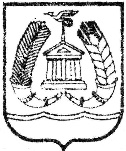         Российская Федерация        Ленинградская область                                                                         Комитет по управлению имуществом                    Гатчинского муниципального района             Ленинградской области                	                     (КУИ  ГМР)      188300, Ленинградская область,                                                              г. Гатчина, пр. 25 Октября, д.21       тел. (8-81371) – 9-66-60, 9-53-16             факс (8-81371) – 9-53-16    ИНН/КПП  4705031478/470501001     ______________№______________    На №_________ от______________              Комитет по управлению имуществом Гатчинского района просит разместить на сайте администрации Гатчинского муниципального района не позднее 15.09.2021 в разделе: Деятельность - Комитет по управлению имуществом – Информационное сообщение, ИНФОРМАЦИОННОЕ СООБЩЕНИЕо  продаже муниципального  имущества, находящегося в собственности МО «Гатчинский муниципальный район», посредством публичного предложения  в электронной форме на электронной торговой площадке http://utp.sberbank-ast.ru/ в сети Интернет       Комитет по управлению имуществом Гатчинского муниципального района     Ленинградской области  сообщает о проведении торгов 14.10.2021 в 9-00 часов по  продаже муниципального имущества. Комитет по управлению имуществом Гатчинского муниципального района Ленинградской области, адрес местонахождения: 188300, г. Гатчина, пр. 25 Октября, д. 21, контактный телефон: (81371) 9-91-30, 3-97-84, тел./факс: (81371) 9-53-16.Оператором электронной площадки является АО «Сбербанк-АСТ».Место нахождения: 119435, г. Москва, Большой Саввинский переулок, д. 12, стр. 9Адрес сайта: www.sberbank-ast.ru.Адрес электронной почты: info@sberbank-ast.ruТел.: +7(495)787-29-97, +7 (495) 787-29-991.Общие положенияПродажа муниципального имущества проводится в соответствии с:Федеральным законом от 21.12.2001 № 178-ФЗ «О приватизации государственного и  муниципального имущества»;       Постановлением правительства Российской Федерации от 27.08.2012 № 860 «Об организации и проведении продажи государственного или муниципального имущества в электронной форме»; Решением совета депутатов Гатчинского муниципального района Ленинградской области  от 20.11.2020  № 95 «О прогнозном плане (программе) приватизации имущества Гатчинского муниципального района на 2021 год  и плановый период 2022 -2023 годы»;                           Регламентом электронной площадки «Сбербанк-АСТ» (размещен по адресу: http://utp.sberbank-ast.ru/).2.Основание проведение торгов – постановление администрации Гатчинского муниципального района Ленинградской области от  28.06.2021 № 2317 «О продаже недвижимого имущества, находящегося в собственности МО   «Гатчинский муниципальный район», посредством публичного предложения в электронной форме».3. Предмет продажи: Лот № 1  -нежилое здание (баня-прачечная, встроенная котельная), площадью 136,5 кв. м, 1980 года постройки, кадастровый номер 47:23:0803002:1041, расположенное по адресу: Ленинградская область, Гатчинский муниципальный район,  Сиверское городское поселение, городской поселок Сиверский, Пионерский проспект, здание 32 А;-земельный участок, площадью 520,0 кв. м, кадастровый номер 47:23:0803002:1037, категория земель: земли населенных пунктов, разрешенное использование: коммунальное обслуживание, расположенный по адресу: Ленинградская область, Гатчинский муниципальный район, Сиверское городское поселение, городской поселок Сиверский, Пионерский проспект, земельный участок 32 А.Ограничения, обременения в использовании объекта отсутствуют.4. Способ приватизации муниципального имущества: повторная продажа посредством публичного предложения в электронной форме.5.Порядок внесения задатка, его возврата, размер задаткаДля участия в торгах  в электронной форме претендент вносит задаток с соответствии с порядком, установленным Регламентом Оператора электронной площадки, Соглашением о внесении гарантийного обеспечения, размещенными на сайте  Оператора электронной площадки www.sberbank-ast.ru, на счет, указанный в настоящем информационном сообщении:Получатель платежа: АО «Сбербанк-АСТ»ИНН 7707308480КПП 770401001Р/сч:40702810300020038047 Банковские реквизиты:Наименование банка: ПАО «СБЕРБАНК РОССИИ» г. МОСКВА БИК 044525225корр. счёт 30101810400000000225Назначение платежа – задаток для участия в торгах в электронной форме (дата продажи, номер лота).Размер задатка составляет 20% начальной цены продажи имущества – 544719 (Пятьсот сорок четыре тысячи семьсот девятнадцать) рублей 60 копеек.  Задаток вносится претендентом лично платежом в валюте Российской Федерации и должен поступить на указанный выше счет на момент подачи заявки.Денежные средства, перечисленные за претендента третьим лицом, не зачисляются на счет такого претендента на универсальной торговой платформе.В случае отсутствия (не поступления) в указанный срок суммы задатка, обязательства претендента по внесению задатка считаются неисполненными и претендент к участию в аукционе в электронной форме не допускается. Настоящее информационное сообщение является публичной офертой для заключения договора о задатке в соответствии со статьей 437 Гражданского кодекса Российской Федерации, а подача претендентом заявки и перечисление задатка являются акцептом такой оферты, после чего договор о задатке считается заключенным в письменной форме.Лицам, перечислившим задаток для участия в торгах в электронной форме по продаже муниципального имущества денежные средства возвращаются в следующем порядке:- участникам продажи, за исключением его победителя, – в течение 5 календарных дней со дня подведения итогов продажи;- претендентам, не допущенным к участию в продаже, – в течение 5 календарных дней с даты подписания протокола о признании претендентов участниками.6. Цена первоначального предложения составляет 2 723 598 (Два миллиона семьсот двадцать три тысячи пятьсот девяносто восемь) рублей 00 копеек (далее – начальная цена продажи) (с учетом НДС), в том числе:-начальная цена нежилого здания (баня – прачечная, встроенная котельная), площадью 136,5 кв. м, 1980 года постройки, кадастровый номер 47:23:0803002:1041, расположенного по адресу: Ленинградская область, Гатчинский муниципальный район,  Сиверское городское поселение, городской поселок Сиверский, Пионерский проспект, здание 32 А,  составляет 1837440 (Один миллион восемьсот тридцать семь тысяч четыреста сорок)  рублей 00 копеек (с учетом НДС);-начальная цена земельного участка, площадью 520,0 кв. м, кадастровый номер 47:23:0803002:1037, категория земель: земли населенных пунктов, разрешенное использование: коммунальное обслуживание, расположенного по адресу: Ленинградская область, Гатчинский муниципальный район, Сиверское городское поселение, городской поселок Сиверский, Пионерский проспект, земельный участок 32 А, составляет 886158 (Восемьсот восемьдесят шесть тысяч сто пятьдесят восемь) рублей 00 копеек ( НДС не облагается), определенная в соответствии с Федеральным законом от 29.07.1998 № 135-ФЗ «Об оценочной деятельности в Российской Федерации».7. Величина снижения  цены  первоначального предложения («шаг понижения») в размере 10 %  цены  первоначального предложения и составляет 272 359 (Двести семьдесят две тысячи триста пятьдесят девять) рублей 80 копеек;8.Величина повышения первоначального предложения («шаг аукциона») в размере 50% «шага понижения» и составляет 136 179 (Сто тридцать шесть тысяч сто семьдесят девять) рублей 90 копеек;9. Минимальная цена предложения (цена отсечения)  в размере 50% начальной цены и составляет 1 361 799 (Один миллион триста шестьдесят одна тысяча семьсот девяносто девять ) рублей 00 копеек.10. Порядок определения победителя продажи посредством публичного предложения в электронной форме: Победителем признается участник, который подтвердил цену первоначального предложения или цену предложения, сложившуюся на соответствующем «шаге понижения», при отсутствии предложений других участников продажи посредством публичного предложения в электронной форме.11.Перечень документов, необходимых для участия в торгах, подаваемых путем прикрепления их электронных образов в личном кабинете на электронной площадке, требования к их оформлению:Заявка на участие в торгах по форме Приложения 1 к настоящему информационному сообщению, должна содержать фирменное наименование (наименование), сведения об организационно-правовой форме, о месте нахождения, почтовый адрес (для юридического лица), фамилия, имя, отчество, паспортные данные, сведения о месте жительства (для физического лица), номер контактного телефона.Юридические лица:-заверенные копии учредительных документов;-документ, содержащий сведения о доле Российской Федерации, субъекта Российской Федерации или муниципального образования в уставном капитале юридического лица (реестр владельцев акций либо выписка из него или заверенное печатью юридического лица (при наличии печати) и подписанное его руководителем письмо);-документ, который подтверждает полномочия руководителя юридического лица на осуществление действий от имени юридического лица (копия решения о назначении этого лица или о его избрании) и в соответствии с которым руководитель юридического лица обладает правом действовать от имени юридического лица без доверенности;Физические лица – копию документа, удостоверяющего личность.Одно лицо имеет право подать только одну заявку на один объект приватизации.Заявки подаются на электронную площадку, начиная с даты начала приема заявок до времени и даты окончания приема заявок, указанных в информационном сообщении.При приеме заявок от Претендентов Оператор электронной площадки обеспечивает конфиденциальность данных о Претендентах и участниках.          В течение одного часа со времени поступления заявки Оператор электронной площадки сообщает Претенденту о ее поступлении путем направления уведомления с приложением электронных копий зарегистрированной заявки и прилагаемых к ней документов.12.Срок, место и порядок представления информационного сообщения:информационное сообщение о проведении продажи посредством публичного предложения в электронной форме, а также образец договора купли-продажи имущества размещается на официальном сайте Российской Федерации для размещения информации о проведении торгов www.torgi.gov.ru № 250821/0843481/03, официальном сайте администрации Гатчинского муниципального района www.radm.gtn.ru в  разделе: Деятельность - Комитет по управлению имуществом – Информационные сообщения и в открытой для доступа неограниченного круга лиц части электронной площадки на сайте http://utp.sberbank-ast.ru SBR012-2108250015.            С информационным сообщением можно ознакомиться с даты размещения информационного сообщения до даты окончания срока приема заявок на участие в продаже посредством публичного предложения в электронной форме на официальных сайтах торгов и на электронной площадке.Любое заинтересованное лицо независимо от регистрации на электронной площадке со дня начала приема заявок вправе направить на электронный адрес Организатора запрос о разъяснении положений информационного сообщения. Такой запрос в режиме реального времени направляется в «личный кабинет» Продавца для рассмотрения при условии, что запрос поступил Продавцу не позднее 5 (пяти) рабочих дней до даты окончания подачи заявок. В течение 2 (двух) рабочих дней со дня поступления запроса Продавец предоставляет Организатору для размещения в открытом доступе разъяснение с указанием предмета запроса, но без указания лица, от которого поступил запрос.Любое заинтересованное лицо независимо от регистрации на электронной площадке с даты размещения информационного сообщения на официальных сайтах торгов до даты окончания срока приема заявок на участие в продаже посредством публичного предложения в электронной форме вправе осмотреть выставленное на продажу имущество. Осмотр объекта продажи проводится претендентами самостоятельно.Ознакомиться с правилами проведения продажи и полной информацией по продаваемому объекту, в том числе с проектом договора купли-продажи можно в по рабочим дням с 09.00 до 18.00, пятница и предпраздничные дни - с 09.00 до 17.00 (обеденный перерыв с 13.00 до 13.48) с 16.09.2021 по 08.10.2021 по адресу: г. Гатчина, пр. 25 Октября д.21, подъезд 1, 2 этаж, отдел по вопросам имущественных отношений, Комитет по управлению имуществом Гатчинского района Ленинградской области. Контактное лицо: начальник по вопросам имущественных отношений КУИ ГМР Ростокина Ольга Вадимовна, тел. (81371)99130 или Дулевская Марина Юрьевна тел.(81371) 39784.Победитель торгов, не реализовавший свое право на осмотр объекта и изучение его технической документации, лишается права предъявлять претензии к Продавцу по поводу юридического, физического и финансового состояния объекта.Документооборот между Претендентами, участниками торгов, Продавцом и Организатором осуществляется через электронную площадку в форме электронных документов либо электронных образов документов, заверенных электронной подписью лица, имеющего право действовать от имени Претендента, за исключением договора купли-продажи имущества, который заключается в простой письменной форме. Наличие электронной подписи уполномоченного (доверенного) лица означает, что документы и сведения, поданные в форме электронных документов, направлены от имени Претендента, участника торгов, Продавца  либо Организатора и отправитель несет ответственность за подлинность и достоверность таких документов и сведений (электронные документы, направляемые Организатором либо размещенные им на электронной площадке, должны быть подписаны усиленной квалифицированной электронной подписью лица, имеющего права действовать от имени Организатора). Сведения обо всех предыдущих торгах по продаже такого имущества: Аукцион  назначенный на 10.06.2021, признан несостоявшимся  в соответствии с п.п. а) п.44 Постановления Правительства РФ от 27.08.2012 №860 «Об организации и проведении продажи государственного или муниципального имущества в электронной форме».Продажа муниципального имущества посредством публичного предложения, назначенная на 10.08.2021, по лоту №1 признается несостоявшейся в соответствии с п.п. а) п.102 Постановления    Правительства РФ от 27.08.2012 №860 «Об организации и проведении продажи государственного или муниципального имущества в электронной форме». Продавец вправе:              - отказаться от проведения продажи посредством публичного предложения в электронной форме не позднее чем за 5 (пять) рабочих дней до даты проведения торгов.               При этом задатки возвращаются заявителям в течение 5 (пяти) рабочих дней с даты публикации извещения об отказе от проведения продажи посредством публичного предложения в электронной форме на официальных сайтах торгов, электронной площадке.Организатор извещает Претендентов об отказе Продавца от проведения продажи посредством публичного предложения в электронной форме не позднее следующего рабочего дня со дня принятия соответствующего решения путем направления указанного сообщения в «личный кабинет» Претендентов.-принять решение о внесении изменений в информационное сообщение о проведении продажи посредством публичного предложения не позднее, чем за 5 (пять) рабочих дней до даты окончания срока подачи заявок на участие в продаже. При этом изменения, внесенные в информационное сообщение о проведении продажи посредством публичного предложения, размещаются на официальных сайтах торгов в срок не позднее окончания рабочего дня, следующего за датой принятия решения о внесении указанных изменений.При внесении изменений срок подачи заявок на участие в продаже посредством публичного предложения продлевается таким образом, чтобы с даты размещения на официальных сайтах торгов внесенных изменений до даты окончания подачи заявок на участие в продаже посредством публичного предложения составлял не менее 25 (двадцати пяти) календарных дней. При этом Продавцы не несут ответственность в случае, если Претендент не ознакомился с изменениями, внесенными в Информационное сообщение, размещенными надлежащим образом.13. Срок заключения договора купли-продажи: Договор купли-продажи имущества (образец приведен в Приложение № 2 к настоящему информационному сообщению), заключается между Продавцом и победителем продажи посредством публичного предложения в электронной форме в соответствии с Гражданским кодексом Российской Федерации, Законом о приватизации в течение 5 рабочих дней со дня подведения итогов продажи.Договор купли-продажи имущества заключается в простой письменной форме по месту нахождения Продавца.Для получения протокола подведения итогов и проекта договора купли-продажи победителю продажи на следующий день после проведения продажи посредством публичного предложения в электронной форме необходимо обратиться в Комитет по управлению имуществом Гатчинского района Ленинградской области по адресу: г. Гатчина, пр. 25 Октября д.21, подъезд 1, 2 этаж, отдел по вопросам имущественных отношений в рабочие дни с 9-00 час. до 18.00 час., пятница и предпраздничные дни - с 09.00 до 17.00 , обеденный перерыв с 13.00 час. до 13.48 час. (время местное), тел. (81371) 99130, контактное лицо Ростокина Ольга Вадимовна или Дулевская Марина Юрьевна тел.(81371)39784.При уклонении или отказе победителя продажи посредством публичного предложения в электронной форме от заключения в установленный срок договора купли-продажи имущества результаты продажи аннулируются Продавцом, победитель утрачивает право на заключение указанного договора, задаток ему не возвращается.Передача имущества и оформление права собственности на него осуществляются в соответствии с законодательством Российской Федерации и договором купли-продажи имущества не позднее чем через 30 (тридцати) календарных дней после дня оплаты имущества.14. Условия и сроки платежа по договору купли-продажи:Оплата приобретаемого посредством публичного предложения в электронной форме имущества в соответствии с договором купли-продажи производится единовременно в течение 10 рабочих дней со дня заключения договора купли-продажи. Задаток, внесенный покупателем, засчитывается в  оплату приобретенного имущества. Факт оплаты имущества подтверждается выпиской со счета, указанного в договоре купли-продажи..со счет 15. Сроки, время подачи заявок, проведения продажи посредством публичного предложения в электронной форме, подведения итогов продажи муниципального имуществаУказанное в настоящем информационном сообщении время – московское.При исчислении сроков, указанных в настоящем информационном сообщении, принимается время сервера электронной торговой площадки – московское.Место проведения продажи посредством публичного предложения в электронной форме: электронная площадка – универсальная торговая платформа АО «Сбербанк-АСТ», размещенная на сайте http://utp.sberbank-ast.ru в сети Интернет (торговая секция «приватизация, аренда и продажа прав»).Дата начала приема заявок на участие в продаже посредством публичного предложения  с 16 сентября  2021 года с 09-00 ч.Дата окончания приема заявок на участие в продаже посредством публичного предложения –  11 октября  2021   года в 09-00 ч. Рассмотрение заявок и признание претендентов участниками продажи посредством публичного предложения –  12 октября  2021 года с 09-00.Продажа посредством публичного предложения в электронной форме состоится (дата и время начала приема предложений от участников продажи) – 14 октября  2021 года в 09-00 час.Подведение итогов продажи посредством публичного предложения в электронной форме: процедура продажи посредством публичного предложения в электронной форме считается завершенной со времени подписания Продавцом  протокола об итогах продажи. 16. Порядок регистрации на электронной площадке1. Для обеспечения доступа к участию в продаже посредством публичного предложения в электронной форме Претендентам необходимо пройти процедуру регистрации на электронной площадке.2. Регистрация на электронной площадке осуществляется без взимания платы.3. Регистрации на электронной площадке подлежат Претенденты, ранее не зарегистрированные на электронной площадке или регистрация которых на электронной площадке была ими прекращена.4. Регистрация на электронной площадке проводится в соответствии с Регламентом электронной площадки.17. Условия допуска и отказа в допуске к участию в продаже1. Покупателями государственного и муниципального имущества могут быть любые физические и юридические лица, за исключением: государственных и муниципальных унитарных предприятий, государственных и муниципальных учреждений; юридических лиц, в уставном капитале которых доля Российской Федерации, субъектов Российской Федерации и муниципальных образований превышает 25 процентов, юридических лиц, местом регистрации которых является государство или территория, включенные в утверждаемый Министерством финансов Российской Федерации перечень государств и территорий, предоставляющих льготный налоговый режим налогообложения и (или) не предусматривающих раскрытия и предоставления информации при проведении финансовых операций (офшорные зоны), и которые не осуществляют раскрытие и предоставление информации о своих выгодоприобретателях, бенефициарных владельцах и контролирующих лицах в порядке, установленном Правительством Российской Федерации.2. Претендент не допускается к участию в продаже по следующим основаниям:3. Представленные документы не подтверждают право Претендента быть покупателем имущества в соответствии с законодательством Российской Федерации.4. Представлены не все документы в соответствии с перечнем, указанным в информационном сообщении о проведении продажи, или оформление представленных документов не соответствует законодательству Российской Федерации.5. Не подтверждено поступление в установленный срок задатка на счет, указанный в информационном сообщении.6. Заявка подана лицом, не уполномоченным Претендентом на осуществление таких действий.Перечень указанных оснований отказа Претенденту в участии в продаже является исчерпывающим.7. Информация об отказе в допуске к участию в продаже размещается на официальных сайтах торгов и в открытой части электронной площадки в срок не позднее рабочего дня, следующего за днем принятия указанного решения.18. Порядок и срок отзыва заявок, порядок внесения изменений в заявку1. Претендент вправе не позднее дня окончания приема заявок отозвать заявку путем направления уведомления об отзыве заявки на электронную площадку.2. В случае отзыва Претендентом заявки в установленном порядке, уведомление об отзыве заявки вместе с заявкой в течение одного часа поступает в «личный кабинет» Продавца.3. Изменение заявки допускается только путем подачи Претендентом новой заявки в установленные в информационном сообщении сроки о проведении продажи, при этом первоначальная заявка должна быть отозвана.19.  Рассмотрение заявок1. Для участия в продаже Претенденты перечисляют задаток в размере 20 процентов начальной цены продажи имущества и посредством использования личного кабинета на электронной площадке размещают Заявку на участие в торгах по форме приложения 1 к информационному сообщению и иные документы в соответствии с перечнем, приведенным в информационном сообщении.2. В день определения участников продажи, указанный в информационном сообщении, Организатор через «личный кабинет» Продавца обеспечивает доступ Продавца к поданным Претендентами заявкам и документам, а также к журналу приема заявок.3. Продавец в день рассмотрения заявок и документов Претендентов подписывают протокол о признании Претендентов участниками, в котором приводится перечень принятых заявок (с указанием имен (наименований) Претендентов), перечень отозванных заявок, имена (наименования) Претендентов, признанных участниками, а также имена (наименования) Претендентов, которым было отказано в допуске к участию в продаже, с указанием оснований такого отказа.4. Претендент приобретает статус участника продажи с момента подписания протокола о признании Претендентов участниками продажи.5. Не позднее следующего рабочего дня после дня подписания протокола о признании Претендентов участниками, Протокол о признании Претендентов Участниками продажи, содержащий информацию о не допущенных к участию в продаже, размещается в открытой части электронной площадки, а также на официальных сайтах торгов.6. Проведение процедуры продажи имущества посредством публичного предложения осуществляется не позднее 3-го рабочего дня со дня определения участников, указанного в настоящем Информационном сообщении о продаже имущества посредством публичного предложения.20. Порядок проведения продажи посредством публичного предложения в электронной форме1. Процедура продажи в электронной форме проводится в день и во время, указанные в информационном сообщении о продаже имущества посредством публичного предложения, путем последовательного понижения цены первоначального предложения на величину, равную величине «шага понижения», но не ниже цены отсечения.«Шаг понижения» устанавливается Продавцом в фиксированной сумме и не изменяется в течение всей процедуры продажи имущества посредством публичного предложения.2. Время приема предложений участников о цене первоначального предложения составляет один час от времени начала проведения процедуры продажи посредством публичного предложения в электронной форме и 10 минут на представление предложений о цене имущества на каждом «шаге понижения».3. В случае если несколько участников подтверждают цену первоначального предложения или цену предложения, сложившуюся на одном из «шагов понижения», со всеми участниками проводится аукцион, предусматривающий открытую форму подачи предложений о цене имущества.4. Начальной ценой имущества на аукционе является соответственно цена первоначального предложения или цена предложения, сложившаяся на данном «шаге понижения». Время приема предложений участников о цене имущества составляет 10 минут. «Шаг аукциона» устанавливается Продавцом в фиксированной сумме, составляющей не более 50 процентов «шага понижения», и не изменяется в течение всей процедуры продажи посредством публичного предложения в электронной форме.5. В случае, если участники такого аукциона не заявляют предложения о цене, превышающей начальную цену имущества, победителем признается участник, который первым подтвердил начальную цену имущества.6. Со времени начала проведения процедуры продажи посредством публичного предложения в электронной форме Организатором размещается:а) в открытой части электронной площадки - информация о начале проведения процедуры   продажи посредством   публичного   предложения в   электронной    форме   с    указанием наименования имущества, цены первоначального предложения, минимальной цены предложения, предлагаемой цены продажи имущества в режиме реального времени, подтверждения (не подтверждения) участниками предложения о цене имущества;б) в закрытой части электронной площадки - помимо информации, размещаемой в открытой части электронной площадки, также предложения о цене имущества и время их поступления, текущий «шаг понижения» и «шаг аукциона», время, оставшееся до окончания приема предложений о цене первоначального предложения либо на «шаге понижения».7. Во время проведения процедуры продажи посредством публичного предложения в электронной форме Организатор при помощи программно-технических средств электронной площадки обеспечивает доступ участников к закрытой части электронной площадки, возможность представления ими предложений о цене имущества.8. Ход проведения процедуры продажи посредством публичного предложения в электронной форме фиксируется Организатором в электронном журнале, который направляется Продавцу в течение одного часа со времени завершения приема предложений о цене имущества для подведения итогов продажи посредством публичного предложения в электронной форме путем оформления протокола об итогах такой продажи.9.Протокол об итогах продажи посредством публичного предложения в электронной форме, содержащий цену имущества, предложенную победителем, и удостоверяющий право победителя на заключение договора купли-продажи имущества, подписывается в течение одного часа со времени получения от Организатора электронного журнала.10.Процедура продажи посредством публичного предложения в электронной форме считается завершенной со времени подписания протокола об итогах такой продажи.11. В течение одного часа со времени подписания протокола об итогах продажи посредством публичного предложения в электронной форме  в открытой части электронной площадки и на официальных сайтах торгов размещается следующая информация:- наименование имущества и иные позволяющие его индивидуализировать сведения;- цена сделки;- фамилия, имя, отчество физического лица или наименование юридического лица – Победителя.12.Продажа имущества посредством публичного предложения признается несостоявшейся в следующих случаях:а) не было подано ни одной заявки на участие в продаже имущества посредством публичного предложения либо ни один из претендентов не признан участником такой продажи;б) принято решение о признании только одного претендента участником;в) ни один из участников не сделал предложение о цене имущества при достижении минимальной цены продажи (цены отсечения) имущества.13.Решение о признании продажи имущества посредством публичного предложения несостоявшейся оформляется протоколом об итогах продажи имущества посредством публичного предложения.Приложения к настоящему информационному сообщению:ЗАЯВКА НА УЧАСТИЕ В ПРОДАЖЕ МУНИЦИПАЛЬНОГО ИМУЩЕСТВА ПОСРЕДСТВОМ ПУБЛИЧНОГО ПРЕДЛОЖЕНИЯ  В ЭЛЕКТРОННОЙ ФОРМЕ ПРОЕКТ ДОГОВОРА КУПЛИ - ПРОДАЖИ ДЛЯ ЮРИДИЧЕСКИХ ЛИЦ, ФИЗИЧЕСКИХ ЛИЦПредседатель КУИ ГМР                ______________           А.Н. Аввакумов	М.Ю. Дулевская  397-84Приложение № 1                                                                                                  к информационному сообщениюЗаявка на участиеВаши действительные сертификаты:Инструкция по заполнению электронной формы заявки на участиеРаздел « Сведения о процедуре»: поля «Номер извещения», «Наименование процедуры» заполняются автоматически данными из извещения.Раздел « Сведения о лоте»: поля «Номер лота», «Наименование лота» заполняются автоматически данными из извещения.Раздел «Сведения о пользователе»: поля раздела заполняются автоматически данными из регистрационных данных пользователя на площадке.Раздел «Сведения о представителе, подавшем заявку»: поле «ФИО представителя» заполняется автоматически данными из регистрационных сведений пользователя на площадке.Раздел «Сведения и документы»: поле «Согласие соблюдать требования, указанные в извещении и документации»: необходимо выбрать значение «Согласен»; поле «Заявка на участие по форме Организатора процедуры»: необходимо прикрепить файл документа с заявкой, в случае если в поле «Требование к приложению заявки на участие по форме Организатора процедуры» указано значение «Требуется»; поле «Требуемые документы»: необходимо прикрепить файлы документов, указанных Организатором торгов в извещении (документации о торгах); поле «Дополнительные сведения»: могут быть указаны сведения для Организатора процедуры по усмотрению пользователя;- поле «Подтверждение о том, что в составе заявки приложены все документы, указанные в извещении и документации»: необходимо выбрать значение «Подтверждаю».Максимально возможный размер файла документа для загрузки - 51200 кБ. Максимальное допустимое количество прикрепленных файлов документов - 100.Электронная заявка должна быть подписана электронной подписью пользователя.Приложение № 2к информационному сообщениюДоговор № купли-продажи недвижимого муниципального имуществаг. Гатчина                                                                                              _________  2021 год           Муниципальное образование «Гатчинский муниципальный район» Ленинградской области, зарегистрированное в Главном управлении Министерства юстиции Российской Федерации по Северо - Западному федеральному округу 16 декабря 2005 года № RU475060002005001,  Свидетельство о государственной регистрации Устава муниципального образования № 006223, в лице председателя Комитета по управлению имуществом Гатчинского муниципального района Ленинградской области Аввакумова Александра Николаевича, действующего на основании Положения, утвержденного решением Совета депутатов Гатчинского муниципального района № 84 от 26.06.2015 года, внесено в единый государственный реестр юридических лиц за основным государственным регистрационным номером 1064705011084 от 01 февраля 2006 года в Межрайонной инспекции Федеральной налоговой службы № 7 по Ленинградской области, Свидетельство о государственной регистрации юридического лица серии 47 № 003088447, ИНН 4705031478, решения совета депутатов Гатчинского муниципального района Ленинградской области от 20.11.2020 № 95  «О прогнозном плане (программе) приватизации имущества Гатчинского муниципального района на 2021 год и плановый период 2022-2023 годы», постановления администрации Гатчинского муниципального района Ленинградской области  от  28.06.2021 № 2317 «О продаже недвижимого имущества, находящегося в собственности МО «Гатчинский муниципальный район»  посредством публичного предложения в электронной форме», именуемый в дальнейшем Продавец  и ______________________________, именуемый в дальнейшем  «Покупатель», вместе именуемые  «Стороны», заключили  настоящий договор купли-продажи   муниципального   имущества  (далее  -  Договор)  о нижеследующем.1. Предмет Договора1.1. По настоящему Договору Продавец обязуется передать в собственность Покупателя, установленного в соответствии  с Протоколом  об итогах продажи:  -нежилое здание (баня-прачечная, встроенная котельная), площадью 136,5 кв. м, 1980 года постройки, кадастровый номер 47:23:0803002:1041, расположенное по адресу: Ленинградская область, Гатчинский муниципальный район,  Сиверское городское поселение, городской поселок Сиверский, Пионерский проспект, здание 32 А;-земельный участок, площадью 520,0 кв. м, кадастровый номер 47:23:0803002:1037, категория земель: земли населенных пунктов, разрешенное использование: коммунальное обслуживание, расположенный по адресу: Ленинградская область, Гатчинский муниципальный район, Сиверское городское поселение, городской поселок Сиверский, Пионерский проспект, земельный участок 32 А.Ограничения, обременения в использовании объекта отсутствуют.1.2. Муниципальное имущество, а именно:-нежилое здание (баня-прачечная, встроенная котельная), площадью 136,5 кв. м, 1980 года постройки, кадастровый номер 47:23:0803002:1041, расположенное по адресу: Ленинградская область, Гатчинский муниципальный район,  Сиверское городское поселение, городской поселок Сиверский, Пионерский проспект, здание 32 А, находится в собственности  муниципального образования «Гатчинский муниципальный район» Ленинградской области, о чем в Едином государственном реестре недвижимости  сделана запись регистрации от 16.07.2020  № 47:23:0803002:1041-47/017/2020-1;-земельный участок площадью 520,0 кв. м, кадастровый номер 47:23:0803002:1037, категория земель: земли населенных пунктов, разрешенное использование: коммунальное обслуживание, расположенный по адресу: Ленинградская область, Гатчинский муниципальный район, Сиверское городское поселение, городской поселок Сиверский, Пионерский проспект, земельный участок 32 А, находится в собственности  муниципального образования «Гатчинский муниципальный район» Ленинградской области, о чем в Едином государственном реестре недвижимости  сделана запись регистрации от 17.09.2020  № 47:23:0803002:1037-47/016/2020-2.1.3.  Риск случайной гибели Имущества переходит к Покупателю с момента подписания акта приема-передачи имущества.1.4. Обязанность по содержанию Имущества возникает у Покупателя с момента принятия Имущества.1.5. Покупатель не вправе распоряжаться Имуществом до момента перехода к нему права собственности, в том числе передавать в залог, заключать договоры купли-продажи, мены, дарения, инвестиционные контракты, передавать в доверительное управление, вносить в качестве вклада в уставный капитал товариществ и обществ, простого товарищества, заключать предварительный договор с предметом о последующем отчуждении. 1.6. Покупатель также до момента перехода к нему права собственности не вправе осуществлять любые изменения Имущества, в том числе производить капитальный ремонт и перепланировку.1.7. Продавец гарантирует, что до подписания Договора Имущество никому не отчуждено, не обещано, не обременено, не заложено, в споре, под арестом и запрещением не состоит, в доверительное управление, в качестве вклада в уставный капитал юридических лиц не передано. 2. Цена Договора и порядок расчетов2.1. Цена Муниципального имущества установлена по итогам продажи в электронной форме  (протокол о результатах проведения торгов)   и составляет ______________  рублей,  с учетом НДС, в том числе:. -цена нежилого здания (баня-прачечная, встроенная котельная), площадью 136,5 кв. м, 1980 года постройки, кадастровый номер 47:23:0803002:1041, расположенного по адресу: Ленинградская область, Гатчинский муниципальный район,  Сиверское городское поселение, городской поселок Сиверский, Пионерский проспект, здание 32 А, составляет _____________ рублей , в том числе НДС;-цена земельного участка площадью 520,0 кв. м, кадастровый номер 47:23:0803002:1037, категория земель: земли населенных пунктов, разрешенное использование: коммунальное обслуживание, расположенного по адресу: Ленинградская область, Гатчинский муниципальный район, Сиверское городское поселение, городской поселок Сиверский, Пионерский проспект, земельный участок 32 А, составляет _____________ рублей , НДС не облагается.2.2. Внесенный победителем задаток в размере 544719 (Пятьсот сорок четыре тысячи семьсот девятнадцать) рублей 60 копеек засчитан в счет оплаты приобретаемого имущества.2.3. Оплата цены муниципального имущества в размере ____ (______________) (с учетом НДС) рублей осуществляется Покупателем путем перечисления денежных средств  на счет Продавца со следующими реквизитами:Получатель: УФК по Ленинградской области (КУИ Гатчинского муниципального района л.с 05453001740), ИНН 4705031478, КПП 470501001,р/с 03232643416180004500Банк получателя: Отделение Ленинградское Банка России // УФК по Ленинградской области, г. Санкт-Петербург, БИК 014106101, к/с 40102810745370000006,КБК 802 114 02053 05 0000 410УИН _______________________     2.4. Оплата цены земельного участка в размере ___________ (___________) рублей   (НДС не облагается), осуществляется Покупателем путем перечисления денежных средств  на счет Продавца со следующими реквизитами: Получатель: УФК по Ленинградской области (КУИ Гатчинского муниципального района, л/с 04453001740), ИНН 4705031478, КПП 470501001,р/с 03100643000000014500 Банк получателя: Отделение Ленинградское Банка России // УФК по Ленинградской области, г. Санкт-Петербург, БИК 014106101, к/с 40102810745370000006, КБК 802 114 060 25 05 0000 430.  УИН _____________________________________________2.5. Датой оплаты Муниципального имущества считается дата зачисления денежных средств на счета, указанные в п. 2.3,2.4 настоящего Договора.2.6. Оплата приобретаемого имущества производится в полном объеме единовременным платежом не позднее 10 (десяти) календарных дней со дня заключения  Договора.3. Передача Муниципального имущества 3.1. Передача Муниципального имущества Продавцом и принятие его Покупателем осуществляются по подписываемому Сторонами Акту приема-передачи (Приложение № 1 к настоящему договору).3.2. Передача Муниципального имущества осуществляется не позднее чем через тридцать календарных дней после полной оплаты Муниципального имущества.3.3.  Право собственности на Муниципальное имущество  переходит к Покупателю со дня государственной регистрации перехода права собственности  на такое  имущество.3.4. Третьи лица не имеют преимущественного права его покупки, право собственности на муниципальное имущество не оспаривается, муниципальное имущество под арестом и другими запрещениями не находится, Продавцу ничего не известно о возможности его изъятия для государственных нужд.3.5.  Продавец считается выполнившим свои обязательства по настоящему Договору с момента фактической передачи Муниципального имущества Покупателю.3.6. Покупатель считается выполнившим свои обязательства по настоящему Договору с момента зачисления на банковские счета Продавца суммы, указанные в п.п.  2.3, 2.4. настоящего  Договора, и принятия Муниципального имущества от продавца по Акту приема-передачи.4. Обязанности Сторон4.1.  Покупатель обязуется:4.1.1. Полностью оплатить цену Муниципального имущества в размере, порядке и сроки, установленные разделом 2 настоящего Договора.4.1.2. Письменно своевременно уведомлять Продавца об изменении своих почтовых и банковских реквизитов. В противном случае все извещения, уведомления, повестки и другие документы, направленные Покупателю по реквизитам, указанным в Договоре, считаются врученными Покупателю.4.1.3. В течение 7 (семи) календарных дней после полной оплаты стоимости Муниципального имущества представить Продавцу документы, подтверждающие оплату.4.1.4. Оплатить расходы, связанные с государственной регистрацией перехода права собственности на Муниципальное имущество.4.2. Продавец обязуется:4.2.1. Уплатить все налоги и обязательные платежи, начисленные до момента продажи.4.2.2. В течение 10 (десяти) календарных дней со дня поступления на его расчетный счет денежных средств за Муниципальное имущество в полном объеме совершить действия, необходимые для государственной регистрации перехода права собственности на Муниципальное имущество.4.2.3. При получении сведений об изменении реквизитов, указанных в пунктах 2.3,  2.4 настоящего Договора, письменно своевременно уведомить о таком изменении Покупателя.4.2.4.  Передать Покупателю Муниципальное имущество по Акту приема-передачи не позднее 5 (пяти) календарных дней после дня полной оплаты Муниципального имущества.4.2.5. В случае не подписания Покупателем акта приема-передачи имущества, представленного Продавцом в установленный срок, и отсутствия мотивированного отказа в принятии Имущества, Продавец по истечении 2 (Двух) рабочих дней имеет право расторгнуть Договор в одностороннем порядке.   4.2.6. Риск случайной гибели или случайного повреждения Муниципального имущества переходит к Покупателю после передачи Муниципального имущества и подписания Сторонами акта приема-передачи.4.3. Продавец не несет ответственности за убытки, которые могут возникнуть в результате использования и эксплуатации Покупателем Имущества с момента передачи его по акту о приема-передачи.4.4. Продавец не несет ответственности за скрытые недостатки Имущества, о которых Продавец на момент заключения настоящего Договора не знал или не мог знать.4.5. Во всех других случаях за невыполнение или ненадлежащее выполнение обязательств по Договору Стороны несут ответственность в соответствии с действующим законодательством Российской Федерации.5. Ответственность Сторон  5.1. За нарушение сроков внесения денежных средств в счет оплаты Имущества в порядке, предусмотренном пунктом 2.6. настоящего Договора, Покупатель уплачивает Продавцу пеню в размере 0,2 % от невнесенной суммы за каждый календарный день просрочки. 5.2. Просрочка внесения денежных средств в счет оплаты Имущества в сумме и сроки, указанные в разделе 2 настоящего Договора, не может составлять более пяти рабочих дней (далее – «допустимая просрочка»). Просрочка свыше пяти рабочих дней считается отказом Покупателя от исполнения обязательств по оплате Имущества, установленных разделом 2 настоящего Договора. При этом, внесенный Покупателем задаток не возвращается. Оформление Сторонами дополнительного соглашения о расторжении настоящего Договора не требуется, договор считается расторгнутым с момента отказа покупателя от исполнения обязательств по оплате Имущества.Расторжение договора не освобождает Покупателя от уплаты пени.   5.3. Уплата неустойки не освобождает Покупателя от исполнения обязательств по настоящему Договору.5.4. В случае отказа Покупателя от исполнения обязанности по оплате имущества, предусмотренной пунктами 2.3.,2.4. Договора, Покупатель обязан уплатить штраф Продавцу в размере 10% рыночной стоимости имущества – 272359 (Двести семьдесят две тысячи триста пятьдесят девять) рублей 80 копеек,  по следующим реквизитам:Получатель: УФК по Ленинградской области (КУИ Гатчинского муниципального района, л/с 04453001740), ИНН 4705031478, КПП 470501001.Банк получателя: Отделение Ленинградское Банка России// УФК по Ленинградской области, г.Санкт-Петербург, БИК 014106101, к/с 40102810745370000006, КБК 802 114 02053 05 0000 410.5.5. За несоблюдение Продавцом сроков, установленных настоящим Договором по отношению к обязательствам Продавца, последний уплачивает Покупателю штраф в размере 10 (десяти) минимальных размеров оплаты труда, установленных на дату уплаты штрафа.  5.6. Ответственность Сторон, не урегулированная настоящим Договором, устанавливается действующим законодательством.6. Заключительные положения6.1. Исчисление сроков, указанных в настоящем Договоре, исчисляется периодом времени, указанном в календарных днях. Течение срока начинается на следующий день после наступления события, которым определено его начало. Если последний день срока приходится на нерабочий день, днем окончания срока считается ближайший следующий за ним рабочий день.6.2. Настоящий Договор вступает в силу с момента его подписания и прекращает свое действие:- исполнением Сторонами своих обязательств по настоящему Договору;- в случае, предусмотренном пунктом 4.2.5. настоящего Договора;- по иным основаниям, предусмотренным действующим законодательством.6.3. Споры, возникающие между Сторонами в ходе исполнения настоящего Договора, рассматриваются в установленном действующим законодательством Российской Федерации порядке.6.4 Настоящий Договор составлен в 3 (трех) экземплярах, имеющих одинаковую юридическую силу, из которых по одному экземпляру хранится у Сторон, третий экземпляр передается в Управление Федеральной службы государственной регистрации, кадастра и картографии.7. Переход права собственности на Имущество7.1. Переход права собственности на Имущество от Продавца к Покупателю оформляется в соответствии с требованиями действующего законодательства Российской Федерации после полной оплаты Имущества в порядке, предусмотренном настоящим Договором.7.2. После надлежащего исполнения Покупателем обязанности по оплате Имущества Продавец совершает все юридические и фактические действия, необходимые для передачи Имущества Покупателю.7.3. Имущество считается переданным Покупателю по настоящему Договору после подписания сторонами передаточного акта Имущества. 7.4. Расходы, связанные с оформлением перехода прав собственности на Имущество от Продавца Покупателю, в полном объеме несет Покупатель.Приложение: Акт приема-передачи недвижимого муниципального имущества.8. Подписи Сторон 
Приложение № 1к договору купли-продажимуниципального имуществаАКТ ПРИЕМА-ПЕРЕДАЧИк договору № ____купли-продажи недвижимого муниципального имущества г. Гатчина                                                                                                   __________  2021 годМуниципальное образование «Гатчинский муниципальный район» Ленинградской области, зарегистрированное в Главном управлении Министерства юстиции Российской Федерации по Северо - Западному федеральному округу 16 декабря 2005 года № RU475060002005001, Свидетельство о государственной регистрации Устава муниципального образования № 006223, в лице председателя Комитета по управлению имуществом Гатчинского муниципального района Ленинградской области Аввакумова Александра Николаевича, действующего на основании Положения, утвержденного решением Совета депутатов Гатчинского муниципального района № 84 от 26.06.2015 года, внесено в единый государственный реестр юридических лиц за основным государственным регистрационным номером 1064705011084 от 01 февраля 2006 года в Межрайонной инспекции Федеральной налоговой службы № 7 по Ленинградской области, Свидетельство о государственной регистрации юридического лица серии 47 № 003088447, ИНН 4705031478, решения совета депутатов Гатчинского муниципального района Ленинградской области от 20.11.2020 №95  «О прогнозном плане (программе) приватизации имущества Гатчинского муниципального района на 2021 год и плановый период 2022-2023 годы», постановления администрации Гатчинского муниципального района Ленинградской области  от  28.06.2021 № 2317 «О продаже недвижимого имущества, находящегося в собственности  МО «Гатчинский муниципальный район» посредством публичного предложения в электронной форме»,  именуемый в дальнейшем Продавец, с одной стороны   и ______________________________, именуемый в дальнейшем  «Покупатель», с другой стороны, составили настоящий акт о нижеследующем:1.Комитет по управлению имуществом Гатчинского муниципального района    Ленинградской области передает, а ___________________ принимает объекты недвижимости:--нежилое здание (баня-прачечная, встроенная котельная), площадью 136,5 кв. м, 1980 года постройки, кадастровый номер 47:23:0803002:1041, расположенное по адресу: Ленинградская область, Гатчинский муниципальный район,  Сиверское городское поселение, городской поселок Сиверский, Пионерский проспект, здание 32 А;-земельный участок, площадью 520,0 кв. м, кадастровый номер 47:23:0803002:1037, категория земель: земли населенных пунктов, разрешенное использование: коммунальное обслуживание, расположенный по адресу: Ленинградская область, Гатчинский муниципальный район, Сиверское городское поселение, городской поселок Сиверский, Пионерский проспект, земельный участок 32 А (далее- муниципальное имущество),ограничения, обременения в использовании объекта: отсутствуют.2. Муниципальное имущество соответствует характеристике и условиям договора.   3. Замечания Покупателя к продавцу муниципального имущества отсутствуют. Покупатель имущество видел и претензий к Продавцу не имеет. 4. Настоящий акт составлен в 3 (трех) идентичных экземплярах на 1 (одном) листе каждый, по одному экземпляру для каждой из сторон и один экземпляр для Управление Федеральной службы государственной регистрации, кадастра и картографии.	                Подписи сторон:Комитет по управлению имуществом                     Гатчинского муниципального районаЛенинградской области                     __________________А.Н. Аввакумов	           ____________ Сведения о процедуреСведения о процедуреТип процедурыПродажа посредством публичного предложения (приватизация)Номер извещенияНаименование процедуры Продажа в электронной формеСведения о лотеСведения о лотеНомер лота1Наименование лота  нежилое здание (баня-прачечная, встроенная котельная), площадью 136,5 кв. м, 1980 года постройки, кадастровый номер 47:23:0803002:1041, расположенное по адресу: Ленинградская область, Гатчинский муниципальный район,  Сиверское городское поселение, городской поселок Сиверский, Пионерский проспект, здание 32 А;земельный участок, площадью 520,0 кв. м, кадастровый номер 47:23:0803002:1037, категория земель: земли населенных пунктов, разрешенное использование: коммунальное обслуживание, расположенный по адресу: Ленинградская область, Гатчинский муниципальный район, Сиверское городское поселение, городской поселок Сиверский, Пионерский проспект, земельный участок 32 А.Ограничения, обременения в использовании объекта отсутствуют.Сведения о пользователеСведения о пользователеИННКППОГРНПолное наименованиеСокращенное наименованиеМесто нахожденияПочтовый адресЕ-mailтелефонинформацияВнимание! Документы о пользователе, содержащиеся в регистрационных данных на площадке и актуальные на дату и время окончания срока подачи заявок на участие в торгах, будут направлены на рассмотрение Продавцу/Организатору торгов вместе с заявкой на участиеСведения о представителе, подавшем заявкуСведения о представителе, подавшем заявкуФИО представителяинформацияВнимание! Документы о представителе, подавшем заявку, содержащиеся в регистрационных данный на площадке и актуальные на дату и время окончания срока подачи заявок на участие, будут направлены на рассмотрение Продавцу/Организатору торгов вместе с заявкой на участиеСведения и документызаявлениеПодавая заявку на участие в торгах, физическое лицо или юридическое лицо в лице уполномоченного представителя подтверждает, что на дату подписания заявки ознакомлено с Регламентом электронной площадки, в соответствии с которым осуществляется перечисление задатка для участия в торгах и устанавливается порядок возврата задатка. Физическое лицо, либо представитель юридического лица, действующий от его имени и в его интересах ознакомлен с положениями Федерального закона от 27.07.2006 № 152-ФЗ «О персональных данных», права и обязанности в области защиты персональных данный физическому лицу понятны и такое лицо дает согласие на обработку своих персональных данных и персональных данных доверителя (в случае передоверия)Согласие соблюдатьтребования, указанные визвещении и документации *согласенТребование к приложению заявки на участие по форме Организатора процедурыЗаявка на участие по форме Организатора процедурыТребуемые документыДополнительные сведенияПодтверждение о том, что всоставе заявки приложенывсе документы, указанные визвещении и документации *подтверждаюПродавецКомитет по управлению имуществом Гатчинского муниципального района Ленинградской области188300 Ленинградская обл. г. Гатчина, пр. 25 Октября, д. 21ПокупательПокупатель______________________А.Н. Аввакумов